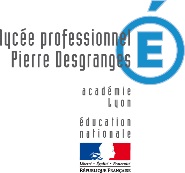 ANNEXE 1-8 A L’ACTE D’ENGAGEMENT (annexe financière)PHOTOCOPIEUR RESTAURANT SCOLAIRE 7 000 copies / anRéférence et marque proposée : Organisme payeur : DATE :SIGNATURE :Lieu d’implantationFonctions souhaitées pour une production annuelle de 7 000 copiesLP Pierre DesgrangesService restaurant scolaire1 Copieur numérique reconditionné (minimum 30 copies minute) pour restaurant scolaireSuivant descriptif CCPMontant(en euro)Loyer Trimestriel photocopieur reconditionnéCoût copies( pour 1000   copies)ObservationsHors TVATaux de TVATTC